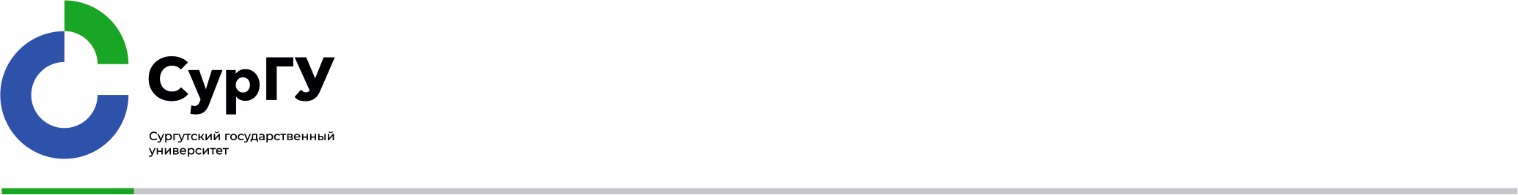  Ректору СурГУС. М. КосенкуЗАЯВЛЕНИЕ	При назначении ежемесячной стимулирующей выплаты в 202___ календарном году прошу учитывать/не учитывать результаты мониторинга результативности деятельности, проведенного в 202__ году.(фамилия, имя, отчество)(должность)(структурное подразделение)20г.